Himachal Pradesh National Law University (HPNLU, Shimla)Jointly Organises withGrand Academic Portal, GujaratInternational Conference on“Human Rights, Democracy and Human Dignity: 70 Years of Universal Declaration on Human Rights”in association withRajiv Gandhi National University of Law, Patiala, & University of Hindu, Bali, IndonesiaNovember 9-10, 2019 Programme Schedule: Day One (Nov. 9, 2019)9.15 to 10.15am:  RegistrationInaugural Function Venue: Conference Hall, HPNLU, ShimlaLunch  ::  1:00  to 2.00 pmPlenary Session                                                                [Day One (Nov. 9, 2019)]                                                     Time 2:00 to 3:15 PMVenue: Conference Hall, HPNLU, ShimlaIntroduction of the Speakers						2.00 to 2.05pmHon’ble Mr. Justice Sureshwar Thakur, Judge, H. P. High CourtProf. (Dr.) Mayuri Pandya, Director, Faculty of Law, GLS University, GujaratDr.  Fr. Magi Murzello, Human Rights Activist & Senate Member, University of Mumbai Prof Made Adi Widyamatika, University of Hindu, Bali, IndonesiaMr. Gaurav Jasani, Commander, State Reserve Police Force, Gujarat10 Minutes Question Answer SessionModerator:  Dr. Girjesh Shukla, Associate Professor, HPNLU, Shimla[Day One (Nov. 9, 2019)]Paper Presentations :: Time 3.30 to 5.00 pm Technical Session- 1 (Conference Hall,)Theme: Human Rights: Here and NowSession Chair- Prof. Naresh VatsSession Co Chair- Dr. Belur BaxiModerator- Dr. Alok KumarDr. Nirav Pandya and Dr. Shailaja Tiwari- Education of Human Rights in Gujarat: An Eye-Opening SituationVinit Kumar Sharma- Human Rights Education in the Field of Engineering and Technology in India; Present Status and Need for Engineers, Academicians and Working Professionals.Sahil Kaushal- Human Rights Violations and Human RightsKhushbu Sood- Living with Happiness: An Empirical Study and A Legal ResearchSukhwant kaur- Human Rights Approach to TourismDr.  Sujeet Kumar Dwivedi - Human Rights: Need and Importance Dr. Jaswinder Kaur, Vijaya Singh Gautam and Vijay Mishra - Born Free: A Sad State of AffairsSubhash Chandra Roy- Protection and Promotion of work place dignity in the organisation: Issues and ConcernMukesh Kumar M Bavaliya- CSR Practice and legal issues Bobby Rani Das- Economic Empowerment and Gender Equality of Women through Self Help Groups in Ganjam District of Odisha - Some Major Issues and Challenges[Day One (Nov. 9, 2019; 3.30 to 5.00 pm)]Technical Session-2 (Lecture Hall-1)Theme:  Sexual orientation, gender Identity and human RightsSession Chair- Prof. Kamamljeet SinghSession Co Chair- Dr. Alka JainModerator- Dr. Chandeshwari MinhasDr. Alka Jain- Women in Bhadrabahu Samhita – The Ancient Law Book of IndiaDr. Meera Krishnappa & Ms. Shweta Krishnappa-2- Gender Equality as a Human RightDr. Preeti Oza- Dalit Women - In Search of Human Rights Aiman Farhat- Feminism Vs. Meninism: The Lost Gender Equality in India Ratan Mishra- Prostitution: Profession, Need or HelplessShivangi Verma and Sonam - ILL BEGOTTEN PIECE OF SKIN: The Reality of Female Genital Mutilation in IndiaDr. Piyush Kumar Solanki- Sex-Role Orientation as the Moderator of Relationship between Organizational Role Stress and Psychological Health in WomenDaizy Thakur- Gender Equality and Human Rights in India: Issues and PerspectivesShreiya Katoch- The Treatment against people of Varied Sexual Orientation and Gender IdentityMuskaan Bansal- “Do Sexual Orientation and Gender Identity Define Character?”Prof. Madhavi Nighoskar- Gender Equality: Women Empowerment- An overview[Day One (Nov. 9, 2019; 3.30 to 5.00 pm)]Technical Session-3 (Lecture Hall-2)Theme: Human Trafficking and issues in Human RightsSession Chair- Dr. Upnit Lalli Session Co Chair- Dr. Vijeta SinghModerator- Dr. Amit ChaturvediDr. Vijeta S. Singh- Human Trafficking for the Forced Marriage is grave violence of Human rights of Girl- A StudyIshaan Singh Jain- Delivering of justice and Role of NGO's towards Threat of trafficking and human dignityIshu Dayal Srivastava- Issue of Trafficking and Loss of Dignity in Humans Leading to Disruption of Human RightsDr. Gurudutta P Japee - Human Trafficking Shavarni Shukla - Prostitution: Profession, Need or Helplessness Nony Nema- Human Trafficking (with main reference to India)Nishtha Agrawal- Human trafficking and gender inequality possessed a threat to individual's inherent rights. Adhar Gupta- Human Trafficking: A violation of human rightsPriyanka Diphusha- Trafficking of Women: A Human Rights ViolationPiyush Chouhan, Puneet Sharma- Human Trafficking: Bonded Labour ExploitationNeha Jain- human trafficking and prostitutionDr. Anju Choudhary- Human Rights of Unborn Children[Day One (Nov. 9, 2019; 3.30 to 5.00 pm)]  Technical Session-4 (Committee Room)Theme: Media and Human RightsSession Chair- Prof. Anand PawarSession Co Chair- Dr. Bhagirath Singh ManjariaModerator- Mr. Santosh Kumar SharmaDr. Vipul Chovatiya - Influence of social media marketing on consumer behaviour Dr Anita Patel and Jacksan Fernandes - Social media, Technology and Human RightsVibhuti Jaswal - Online Journalism, Hate Speech and Extra-Judicial Killings: A Critical Analysis with special reference to the protection of the Human Rights of the Online Journalists PALLAVI- Gender Stereotyping in Indian Advertising: A Probe into the Gender Equality Taha Wahid, Prerna Pathak And Amna Rahman Khan - Right to Artistic Freedom - A critical analysisNamita Bhardwaj- Social media harnessing Hate Speech: Whether a crime or freedom of expression?High Tea:  5.15 pm [Day Two (Nov. 10, 2019; 9.30 to 11.00 am)]Technical Session-5(Conference Hall,)Theme: Children’s Rights Session Chair- Prof. Raghvender SinghSession Co Chair- Dr. Neepa Vyas Moderator- Ms. Navditya TanwerMr. Rupendra Singh- Rights of Child Against Sexual Abuse – An Analysis of POCSO Act, 2012Dr. AKTA MEHTA- Children’s Rights- Right to Education is a Fundamental RightKanika Grover and Samiksha- Human Rights: Rights of Women and Children Anuja Sharma- Children, their struggle for dignity and the challenge of protection of chilrden's rights Dr. Smita B. Vyas- Children's right to play: a global perceptionDr. Pareshkumar Damjibhai Dobariya- Human Rights of the Child: The Indian PerspectiveDr. Prakash V. Koradiya- Child Labour in IndiaAnsari Intekhabalam k- Students expectations from their teachers with reference to the Human RightsMadhuchhanda Samantaroy - Status Analysis of kasturba Gandhi Balika Vidyalaya in Ganjam DistrictDr. Pooja Gupta- Protection of children's right in IndiaDr. B. P. Chaudhary- Education System for 'Agariya' Children - A StudyGayatri Bhukta- The Child Rights of Health in Odisha Jyoti Pratap Darekar- Provisions in respect of medical examiantion of child victims of sexual offences in India - A Human rights perspective Khushbu Mishra and Amrinder Singh Taneja- Child Beggars All around! Child Rights in dilemma Rupendra Singh- Rights of Child Against Sexual Abuse – An Analysis of POCSO Act, 2012Dr. NAMITA VASHISHTHA- Parents’ Rights vis a vis Child Birth: The Uncharted Human Rights of the ChildKshamamayee Naik- Child Rights and Child Development in India[Day Two (Nov. 10, 2019; 9.30 to 11.00 am)]Technical Session 6 (Lecture Hall-1)Theme: Legal Theories and Practices in Human RightsSession Chair- Prof. Anupama GoelSession Co Chair- Dr. Vidushi JaswalModerator- Dr. Ved PrakshRitesh Dhar Dubey- Exploring Contours of Right of Equality under Article 14 in Indian Supreme Court OpinionsMukesh Kumar Bavaliya- corporate social responsibility and legal practice Sonia Chahal- Gender Equality as a New Human Right in IndiaDr. Vidushi Jaswal - Right to Personal Autonomy in India: Psychological and Legal PerspectivesYailiwon shangh- The Evolution of Juvenile Jurisprudence and the Guiding Principles. Dr. Anjali Baliram Bondar- Education as a Human Right with Special Reference to Primary EducationMr. Hemang Shah and Advay Vora - Euthanasia Mohd yasin and Sami Ahmed- Torture in India- A Human Rights Perspective vis-a-vis UNCATDushyant Pratap Singh and Tarun Chhapola- Human Rights and Criminal Justice System: Indian ScenarioDr Nirav N Pandya- Education of Human Rights: A need of an hour[Day Two (Nov. 10, 2019; 9.30 to 11.00 am)]Technical Session-7 (Lecture Hall-2)Theme: Social Freedom, Peace, Justice and Human RightsSession Chair- Prof. Sunil DeshthaSession Co Chair- Dr. Prakash Koradiya Moderator. Mr. Hari ChandDr. Vrushti Patel- On Saying No -Marital Rape an un-criminalized crime in IndiaDr Sai Madhavi D- Be Humane to protect Human RightsDr. Neepa Vyas- Human Rights Ethics and Science and TechnologyShaifali Dixit- Custodial Torture as a Gross Violation of Human Rights - Emerging ConcernsManju Joshi- Girish Karnad Nagamandala: Question of EmpowermentDr. ANJALI THANVI- Criminal justice system, right to dignified life and Access to Justice.Kriti Agarwal- Conveniences, ‘Luxuries’ and Human RightsDr. Deep Kumar J. Trivedi- Understanding the Scope, Effectivity and Necessity of Peaceful Protests in IndiaChitranga A. Chaudhari- Human Rights and Status of Women in Modern SocietyDr Avani L.Kanan- Police and human rightsDr. Seema Hariramani- Public Opinion About Crimes in AhmedabadPratiti Dhiren Vyas- LGBT Right to Personal Laws in India: Equality before LawMrs.Jyoti Nehete(Bhole)- Human Rights of acid attack victim- An Indian PerspectiveDR. Ruchi Tiwari and Ms. Jill Mehta- Prisoners’ Rights: Right to lifer under Human DignityMr Raunak Lunawat and Mr Animesh Mishra- Status of Shelter homes affecting human rightsSudhanshu Chandra, Himanshu Chandra- Urban Distressed Impoverishment- A Contemporary Reality Comparative Study of homelessness     Dr. Rekha P. Pahuja- Critical study on human rights of elderly persons in India[Day Two (Nov. 10, 2019; 9.30 to 11.00 am)]Technical Session-8(Committee Room)Theme: International Issues in Human RightsSession Chair- Dr. Arundhati DasaniSession Co Chair- Dr.Girjesh ShuklaModerator- Dr. AmbikaKHUSHI ASWAL- Universalization of Human Rights: Challenges AheadDr. Arundhati P Dasani- Food, Hunger and Food Security with special reference to Article-25 of Universal Declaration of Human Rights Dr. Ajay Ranga and Indu Rani- International legal framework of Narco Analysis testDr. Mamta Mishra- Human Rights - Global Vs. LocalBharti Nair and Krishnendu Ghosh - India’s Refugee Policy and Rohingya CrisisDr. Bhagirathsinh N. Manjaria- An Evaluative Study on Universal Declaration of Human Rights with reference to The Constitution of IndiaSaurabh Sood- Human Rights Concerns Affecting Cross Border Mergers and Acquisitions – Contextual OverhaulDr Rajendra Parikh and Deep Ravani- Stance of India On Rohingya Refugees- Protection of Human DignityGangeshwar Shukla- Assam NRC: A Challenge to Human Rights of Non-CitizenDr. Bhavesh H. Bharad And Foram A. Pandya- Impact of Globalization on Human Rights and Environmental Protection[Day Two (Nov. 10, 2019; 11.00 to 12.30 pm)]Technical Session-9 (Lecture Hall-1)Theme: Rights of the Specially Abled or Persons with DisabilitySession Chair- Sh. Chirag Bhanu SinghSession Co Chair: Dr Anita PatelModerator- Digvijay Singh KatochKalpana Devi - Rights of Persons with Disability Saudamini Pethe- Sign Language-A Human RightDr. Seema Gupta- Transformation from Disabled to Differently AbledPardeep Kumari- Rights Not Charity: A Struggle of Persons with Disabilities to Lead A Dignified LifeDr. Gulab Rai And Amit Kumar Pathak- Human Rights of Persons with DisabilitiesMr. Sachin Sharma- Sexual Consent and Capacity: An Argument in Advancement of Autonomy and Dignity of Persons with Disabilities Dr. Priju Bhaskar T- Ensuring Legal Capacity to Differently Abled Persons in India: The Arduous Journey from Substitute to Supported Decision MakingDr Ketan Desai- Right of Disabled Persons with Reference to Liberty and SecurityUrmila Bhaina- "Role of Human Rights Towards Disabilities"Ankita Sitaria- A Study on Human Rights of Specially Abled People at Government Institutes[Day Two (Nov. 10, 2019; 11.00 to 12.30 pm)]Technical Session-10 (Lecture Hall-2)Theme: Religion, Culture and Human DignitySession Chair- Prof. S.S. Jaswal & Prof. Sanjay SindhuSession Co Chair- Dr. Anita SharmaModerator- Ruchi Raj ThakurBornare Vidya Ravindra- Human Rights of Dalits In IndiaDr Rupal Savajibhai' Patel- Fight for the Right of the Protagonist towards Emancipation in the Moth-Eaten Howdah of the TuskerDr Jasmine Ritesh Gujarathi- Prevalence of Menstrual taboos among young girls in Gujarat - A survey studyKritika Katoch- Tendency of Religion to incite violence Aparajita Das- Protection of the Right to Ownership of Indigenous Knowledge: An Interface of Human Rights and IPDr Chandrika - Human rights issues in Ethical Jewellery: A case of reinventing LuxuryDr. CHANDRESHWARI MINHAS- Human Rights and Indigenous People: With Special Emphasis on India's Position on Indigenous People's Rights. Dr. Anita Sharma- Black Rights and Lost Utopia: The Poetic World of Amiri BarakL.KRISHNAN- Lifestyle and Culture on Paliyan Tribes in Dindigul District, Tamil NaduAditya Jain - Benchmarks for differentiating between convenience, luxuries and human rightsDr. Pushpa VK- Role of Culture and religion on Human dignity- A Socio-Cultural Approach study of Purple Hibiscus by Adichie[Day Two (Nov. 10, 2019; 11.00 to 12.30 pm)]Technical Session-11(Committee Room)Theme: Protection of Human Dignity and Role of NGOs in Protecting Human Rights      Session Chair- Sh. Verender Sharma          Session Co Chair- Dr. Ruchi Sipahia                                                           Moderator- Dr. Deepika GautamUTKARSH- Role of NGOs in Protecting Human RightsDr. Satyajit Deshpande- Role of NGOs In Protecting Human Rights of Tribal PopulationSimranjeet Kaur - Towards the Coordination Between NGOs and Government for Protection of Human Rights in IndiaDr. Jai Mala- Towards the Coordination Between NGOs and Government for Protection of Human Rights in IndiaShrey Mishra - Role of NGO in protecting human RightDr. Mahendra L. Pachadkar- Role of NGOs in Protecting Human Rights.Malay Pandey- Human Rights and Rape VictimsUpagya Sharma- Child’s Right to Dignity vis-a-vis Corporal Punishment.MONIKA- Right to Adequate Housing; A Quest for Human DignityDr. Lakhwinder Singh and Dr. Manpreet Kaur- Aadhar Card and Human Dignity of the Welfare ClaimantsDr. Anuradha Pagedar- In pursuit of dignitySunita Panth - Human Dignity of Refugee Women and Displaced Persons: A Study on Rights of Refugee Women Prithivi Raj- Rape Victims, Human Dignity & Human RightsDr. Suja Nayar and Dr. Mayuri Pandya- Dignity of Women - Not a Slave to the Shackles of LawAlisha - Water Issues and Human RightsDr. SHAMINA ANSARI - HUMAN DIGNITY AND HUMAN RIGHTS: AN OVERVIEWNavditya Tanwar Kaundal- Threats to Human Rights through Clinical Trials: An Inexorable Question of Human DignityDr Neelam Batra and Himanshi Gupta- Manual scavenging: The Shadow of CasteismDr. Mukta Verma- Right to Food as Human Right: Issues and ChallengesDivya Pandit- Deserted Women's Right to Dignity: A Human Rights Concern[Day Two (Nov. 10, 2019; 11.00 to 12.30 pm)]Technical Session-12 (Class Room-1)Theme: Human Dignity and Sexual Orientation Session Chair – Dr. Rachna GuptaSession Co Chair- Dr. Lila SimonModerator- Ms. EshaDr. Sandhya Rohal- Legalization of Homosexuality: An analysis of protection of Human Dignity of LGBT under Indian Constitution and International Human Rights.Aakash Aggarwal- Human dignity as a basis for rights to the TRANSGENDER and it's contemporary scenario in India.Tanishka Patidar- Homosexuality in India; Pre and post effects of being openly homosexual Dr. Lila Simon and Rishabh Batham - Finding Self- A Qualitative study on the Hijra Community residing in the urban areas of BhopalMegha Sharma- Homosexuality in India; study on being pre and post effects of being openly homosexualATRAYA TRIVEDI- LGBT Right to Personal Laws in India: Equality before LawSunita Behera And Ranjita Behera- Gender Equality and Different Identification of Transgenders in OdishaValedictory FunctionProgramme Schedule: (Nov. 10, 2019)Venue: Conference Hall, HPNLU, Shimla2.15 pm ::  Lunch3.00 pm ::  Certificate Distribution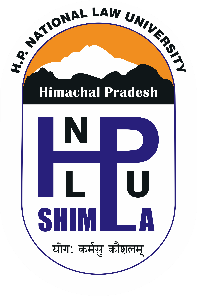 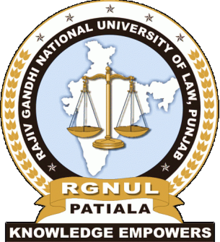 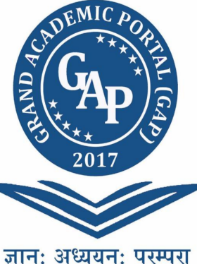 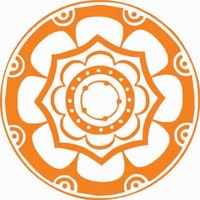 Lighting the Lamp (Sarasvati Vandana)10.30 to 10.35amFloral Welcome to Guests 10.35 to 10.40amWelcome Address by Prof. (Dr.) Nishtha Jaswal, Vice Chancellor, HPNLU10.40 to 10.50amIntroduction of the International Conference, by Dr. Gurudatta Japee, Chairman GAP, Gujarat10.50 to 11.00amKey Note Address by Prof. (Dr.) Ranbir Singh, Vice Chancellor, National Law University, Delhi11.00 to 11.10amAddress by Prof. (Dr.) Phil. I Ketut Ardhana, Vice Chancellor, UNHI, Bali, Indonesia11.10 to 11.30amAddress by Hon’ble Mr Justice L. Narayana Swamy, Chief Justice Himachal Pradesh High Court11.30 to 11.55amRelease of E Souvenir 11.55 to 12.00pmAddress by Hon’ble Justice V. Ramasubramnian, Judge Supreme Court of India 12.00 to 2.30pmVote of Thanks by Prof. (Dr.) Paramjit S Jaswal, Vice chancellor, RGNUL, Punjab12.30 to 12.35pmNational AnthemNational AnthemWelcome Address Prof. Paramjit S. Jaswal  Vice Chancellor, RGNUL, Patiala12.30-12.40pmFloral Welcome 12.40-12.45pmSummary of Conference Dr. Preeti OzaCEO, GAP, Gujarat12.45-12.50pmValedictory AddressHon’ble Mr. Justice Peter Mohan Maithree PeirisFormer Chief Justice of Supreme Court, Sri Lanka12.50-1.10pmAddress by the Guest of Honour Hon’ble Mr. Justice Dharam Chand ChaudharyJudge, High Court of Himachal Pradesh1.10-1.30pmAddress of the Chief GuestHon’ble Mr. Justice L. Narayana SwamyChancellor, HPNLU; Chief Justice, H P High Court1.30-2.00pmFeedback from Participants2.00-2.05pmBest Paper Award2.05-2.07pmVote of Thanks  Prof. (Dr.) Nishtha JaswalVice Chancellor, HPNLU, Shimla2.07-2.12pm National Anthem  National Anthem 